СУМСЬКА МІСЬКА РАДАVII СКЛИКАННЯ _______ СЕСІЯРІШЕННЯРозглянувши електронну петицію Голуба Івана Олеговича «Романтика- новий РАЦС у м. Суми», розміщену на порталі «Єдина система місцевих петицій» (http://e-dem.in.ua/sumy/Petition/View/1516), відповідно до статті 231 Закону України «Про звернення громадян», пункту 4.3 розділу 4 Положення про порядок подання електронних петицій та їх розгляду органами місцевого самоврядування міста Суми, затвердженими рішеннями Сумської міської ради від 25 жовтня 2017 року № 2692-МР, від 25 жовтня 2017 року № 2696-МР, керуючись статтею 25 Закону України «Про місцеве самоврядування в Україні», Сумська міська рада ВИРІШИЛА:1. Підтримати електронну петицію Голуба Івана Олеговича    «Романтика – новий РАЦС у м. Суми», розміщену на порталі «Єдина система місцевих петицій» (http://e-dem.in.ua/sumy/Petition/View/1516).2. Сумському міському центру дозвілля молоді Сумської міської ради опрацювати питання щодо виділення великої зали у приміщенні молодіжного центру «Романтика», у разі потреби, для проведення заходів з урочистих церемоній укладання шлюбів на умовах договору використання приміщення.3. Контроль за виконанням даного рішення покласти на заступника міського голови з питань діяльності виконавчих органів ради Мотречко В.В.Редакція 2.	Розглянувши електронну петицію Голуба Івана Олеговича    «Романтика -новий РАЦС у м. Суми», розміщену на порталі «Єдина система місцевих петицій» (http://e-dem.in.ua/sumy/Petition/View/1516), враховуючи рішення Сумської міської ради від 25 жовтня 2017 року № 2696-МР, відповідно до статті 237 Господарсько Кодексу України, статті 231 Закону України «Про звернення громадян», пункту 4.3 розділу 4 Положення про порядок подання електронних петицій та їх розгляду органами місцевого самоврядування міста Суми, затвердженого рішенням Сумської міської ради від 25 жовтня 2017 року       2692-МР, керуючись статтею 25 Закону України «Про місцеве самоврядування в Україні», Сумська міська рада ВИРІШИЛА:1. Відмовити у підтриманні електронної петиції Голуба Івана Олеговича «Романтика–новий РАЦС у м. Суми», розміщеної на порталі «Єдина система місцевих петицій» (http://e-dem.in.ua/sumy/Petition/View/1516).2. Відділу у справах молоді та спорту Сумської міської ради                                      (Обравіт Є.О.) повідомити автора петиції про прийняте рішення.3. Контроль за виконанням даного рішення покласти на заступника міського голови з питань діяльності виконавчих органів ради Мотречко В.В..Сумський міський голова						         О.М. ЛисенкоВиконавець Обравіт Є.О.______________Ініціатор розгляду питання – міський голова Лисенко О.М.Проєкт рішення підготовлено відділом у справах молоді та спорту Сумської міської ради Доповідач – відділ у справах молоді та спорту Сумської міської ради                       (Обравіт Є.О.)Лист погодженнядо проєкту рішення Сумської міської ради«Про розгляд електронної петиції Голуба Івана Олеговича  «Романтика–новий РАЦС у м. Суми»Начальник відділу у справах молоді та спорту						Є.О. ОбравітЗаступник міського голови з питань діяльності виконавчих органів ради						В.В. МотречкоНачальник правового управління					О.В. ЧайченкоСекретар міської ради							А.В. Баранов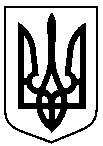 Проєкт  оприлюднено «_____________»від                                   №            -МРм. СумиПро розгляд електронної петиції Голуба Івана Олеговича «Романтика - новий РАЦС у м. Суми» Редакція 1.